Weekly Peek: Week of: 4/4-4/8/22		Topics: Jesus Enters Jerusalem, Last Supper, Crucifixion.	Teacher: Mrs. Danielle Standard:Activities:Home Extension:Fine Motor Development: Easily coordinates hand and eye movements to carry out tasks (e.g., working on puzzles or stringing beads together). Students will be making necklaces or bracelets by stringing beads onto ribbon. Create necklaces at home or complete another fine motor activity from the attached list. Fine Motor Development: Uses coordinated movements to complete complex tasks (e.g., cuts along a line, pours or buttons, buckles/unbuckles, zips, snaps, laces shoes, fasten tabs.). Last Supper craft: Students will tear brown and red pieces of paper into small pieces. Students will then glue the brown pieces of paper onto a picture of bread and the red pieces of paper on a cup to represent the Last Supper. 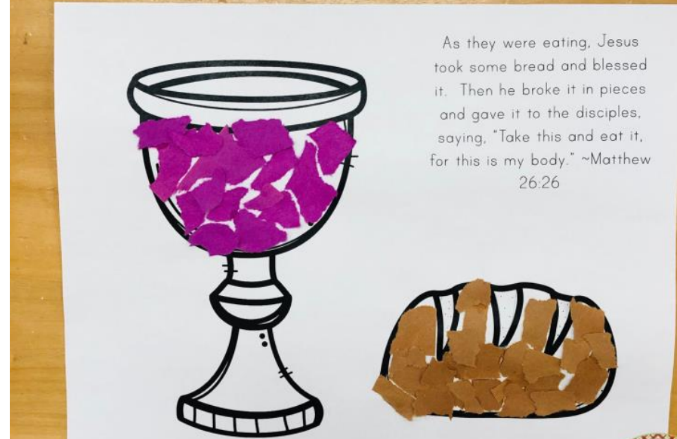 Discuss the Last Supper Language and Literacy: Increases knowledge through listening.Students will listen to a variety of read-aloud stories and will discuss them to demonstrate knowledge gained. Read stories aloud at bedtime and discuss them with your student.